Circ. n.	278										 Lecce, 21/03/2023Al DSGAAl personale docenteAl Personale ATAAl Sito webOGGETTO: Comparto e Area Istruzione e Ricerca – Sezione Scuola Sciopero nazionale per tutto il personale docente e ATA a tempo indeterminato, atipico e precario proclamato per il 24 marzo 2023. Proclamazioni e adesioni. Adempimenti previsti dall’Accordo sulle norme di garanzia dei servizi pubblici essenziali del 2 dicembre 2020 (Gazzetta Ufficiale n. 8 del 12 gennaio 2021) con particolare riferimento agli artt. 3 e 10. VISTA la proclamazione per l’intera giornata del 24 marzo 2023 dello sciopero nazionale per tutto il personal docente ed Ata a tempo indeterminato, atipico e precario indetto   dall’ associazione sindacale: SAESE – Sindacato Autonomo Europeo Scuola ed Ecologia.CONSIDERATO CHE .-le “motivazioni dello sciopero” potranno essere desunte dalla proclamazione pubblicata all’indirizzo: le “motivazioni dello sciopero” potranno essere desunte dalla proclamazione pubblicata agli indirizzi: https://www.funzionepubblica.gov.it/content/dettaglio-sciopero?id_sciopero=275&indirizzo_ricerca_back=/content/cruscotto-degli-scioperi-nel-pubblico-impiego- per la rappresentatività nazionale del sindacato promotore potranno essere consultate le apposite tabelle disponibili sul sito dell’ARAN (il Comparto scuola è alla pagina 7 e ss, l’Area dalla pagina 15) https://www.aranagenzia.it/attachments/category/7771/ACCERTAMENTO%20RAPPRESENTATIVITA%20COMPARTI%20DEFINITIVO.pdf;- per i dati relativi all’ultima elezione della RSU si dovrà far riferimento ai verbali trasmessi all’ARAN a suo tempo;- i dati globali di adesione ai precedenti scioperi nazionali potranno essere desunti consultando i relativi avvisi pubblicati sul sito https://www.miur.gov.it/web/guest/diritto-di-scioperodi questo Ministero;- i dati di adesione ai precedenti scioperi a livello di scuola sono disponibili nella sezione “Statistiche” presente nell’applicativo SIDI “Rilevazione scioperi web”.
 https://sidi.pubblica.istruzione.it/sidi-web/dettaglio-documento/rilevazione-scioperiPremesso che, ai sensi dell’art.3, comma 4, dell’Accordo Aran sulle norme di garanzia dei servizi pubblici essenziali in caso di sciopero nel Comparto Istruzione e Ricerca pubblicato in Gazzetta Ufficiale n.8 del 12 gennaio 2021, che all’art. 4 comma 4 recita:“In occasione di ogni sciopero, i Dirigenti Scolastici invitano in forma scritta, anche via e-mail, il personale a comunicare in forma scritta, anche via e-mail, entro il quarto giorno dalla comunicazione della proclamazione dello sciopero, la propria intenzione di aderire allo sciopero o di non aderirvi o di non aver maturato alcuna decisione al riguardo. La dichiarazione di adesione fa fede ai fini della trattenuta sulla busta paga ed è irrevocabile, fermo restando quanto previsto al comma 6.A tal fine, I dirigenti scolastici riportano nella motivazione della comunicazione il testo integrale del presente comma.”SI INVITANOle SS.LL a compilare entro le ore 9:00 del 23/03/2023 il modulo Google il cui link è di seguito riportato: https://forms.gle/hv85Aqf9CFWYy1Dz5							                  La Dirigente Scolastica Reggente								      Prof.ssa Silvia Madaro Metrangolo        Firma autografa sostituita a mezzo stampa								         ai sensi dell'art. 3 comma 2 del D.L. 39/93LICEO ARTISTICO E COREUTICO STATALE “CIARDO PELLEGRINO”LICEO ARTISTICO E COREUTICO STATALE “CIARDO PELLEGRINO”LICEO ARTISTICO E COREUTICO STATALE “CIARDO PELLEGRINO”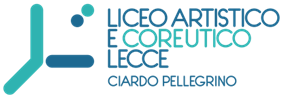 Sede Centrale Dirigenza e Uffici di Segreteria Via Vecchia Copertino, n. 6  -73100  LecceSuccursale Viale Michele De Pietro, n. 12 -73100  LecceCodice meccanografico LESL03000R   C.F.  93126450753tel. 0832.352431e-mail:lesl03000r@istruzione.itpec:lesl03000r@pec.istruzione.itsito web:  www.liceociardopellegrinolecce.edu.it